Informacja o zgłoszeniubudowy, o której mowa w art. 29 ust. 1 pkt 1-3przebudowy, o której mowa w art. 29 ust. 3 pkt 1 lit. ainstalowania, o którym mowa w art. 29 ust. 3 pkt 3 lit. dGarwolin dnia 01.07.2021 r.B.6743.562.2021.ADI n f o r m a c  j ao dokonaniu zgłoszeniaZgodnie z art. 30a pkt 1 ustawy z dnia 7 lipca 1994 roku – Prawa budowlane (tekst jednolity Dz.U. z 2020 roku. poz. 1333 z późniejszymi zmianami) informuje, 
że w Starostwie Powiatowym w Garwolinie w dniu 29 czerwca 2021 roku ZOSTAŁO DORĘCZONE (ZŁOŻONE) przez Polską Spółkę Gazownictwa Sp. z o.o., Oddział Zakład Gazowniczy w Warszawie z/s siedzibą w Tarnowie przy ul. Bandrowskiego 16 ZGŁOSZENIE DOTYCZĄCE ZAMIARU PRZYSTĄPIENIA DO BUDOWY SIECI GAZOWEJ ŚREDNIEGO CIŚNIENIA do 0,5 MPa NA DZIAŁKACH NR 49/41, 48/1, 47/1, 196/2, 190, 20, 193, 82/1, 82/3, 233, 84  POŁOŻONYCH W MIEJSCOWOŚCI PARCELE RĘBKÓW , GM. GARWOLIN.- Starosta Powiatu Garwolińskiego 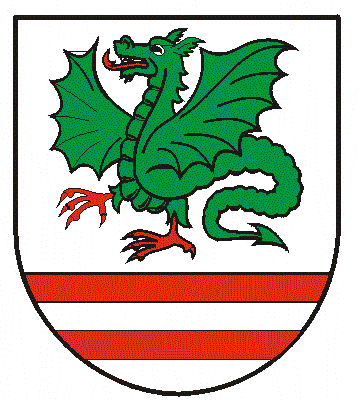 